Mitgliederversammlung mit Neuwahl am 11 10 2022			                 WahlausschussEinladungWahlausschusssitzung für dieNeuwahl am 11 10 2022Datum:	Mittwoch 24 08 2022		13:00 UhrOrt:		Weinkeller b. Erich Malacek in Feuersbrunn, Kellergasse, siehe PlanTeilnehmer:	Wahlausschuss für die Neuwahl des Vorstandes laut Vorstands- und Ausschusssitzung vom 05 04 2022	Wahlkommission: 	Vorsitzender:	 Vzlt Johannes Seidl, Schriftführer:	 Vzlt Gerhard Weigl,  Beisitzer:	 Vzlt i. R. Franz RieglerThema:		Einweisung in die Wahlordnung, Ablauf der Wahl, Vorbereitung für die NeuwahlAnreise:	HKfz nach Verfügbarkeit und Genehmigung durch den Kdt.Ich freue mich auf euer Kommen. Für die UOG NÖ					 Für die UOG NÖ	Der Schriftführer:					   Der Präsident:				      MALACEK Erich, Vzlt i.R.  e.h.			           AUINGER Markus, Vzlt  e.h.			     Anreise: 	über die S33, von St. Pölten, oder S5 von Krems oder Tulln  -Abfahrt für alle Grafenwörth,Grafenwörth dann Richtung Feuersbrunn,durch Feuerbrunn den Verlauf der Hauptstraße bis zur Kreuzung mit der B34,gerade über die Kreuzung in die Kellergasse und dann laut u.a. Plan.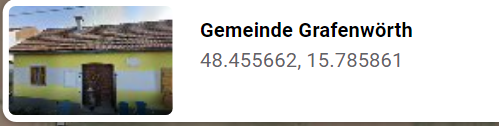 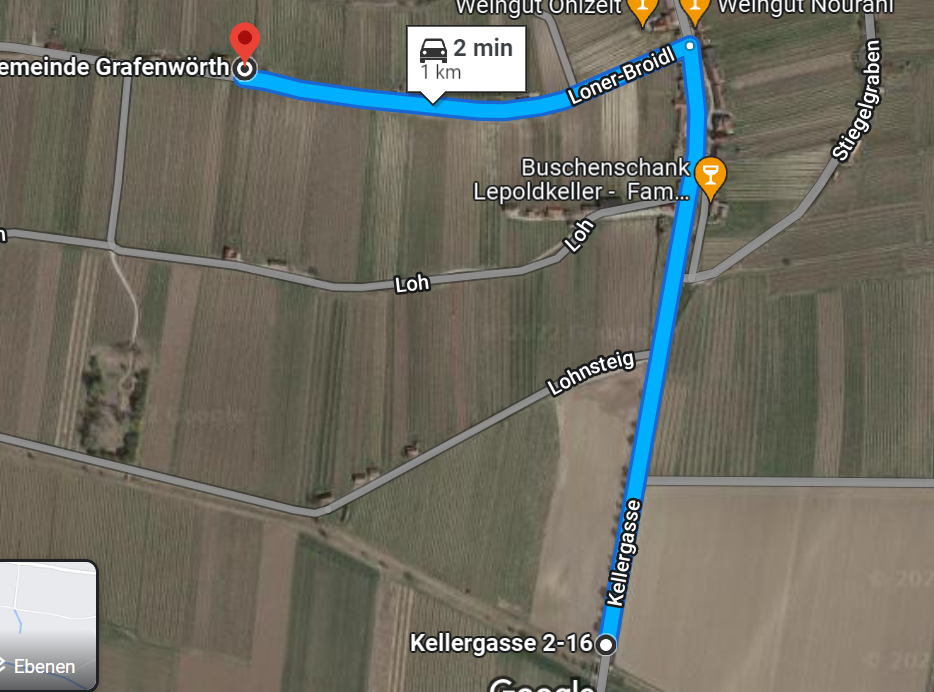 